Uppdrag och funktionsbeskrivning Kontrollansvarig sjuksköterska/farmaceutInventering och kontroll av narkotiska läkemedelDokumentet gäller för följande verksamhet:Instruktion till kontrollansvarig sjuksköterska:Se stödblankett ”Checklista för kontroll och inventering av narkotika”, Regional rutin för ordination och läkemedelshantering i Region Skåne.verka för en säker och effektiv narkotikahanteringdelta i lokala möten för kontrollansvariga sjuksköterskor/farmaceuter samt föra informationen vidare till enhetens sjuksköterskorvara rådgivande för och handleda medarbetare samt följa upp brister i narkotikahanteringen och dokumentationeni möjligaste mån medverka i den årliga kvalitetsgranskningen/egenkontrollen av läkemedelshanteringen och läkemedelsdokumentationenKontrollera samtliga lagersaldon mot förbrukningsjournal, minst en gång per månad, oftare vid saldoavvikelse som föranleder misstanke om oegentligheter.Kontrollera anteckning i förbrukningsjournal mot ordination i ordinationssystemet/motsvarande. Välj tre olika narkotiska preparat, ca 10 stickprov.Kontrollera införsel i förbrukningsjournal mot beställningar i Raindance Marknadsplats. Läsbehörighet krävs. Ta fram rapport på narkotikabeställningar för vald månad (se checklista). Välj olika narkotiska läkemedel, företrädesvis stor förbrukning, gör minst 7-9 stickprov. Gäller samtliga GLN-nummer för läkemedelsförrådet.Kontrollera införsel och utförsel i förbrukningsjournal mot ”Blankett vid utlåning av narkotika” om lån från eller till annan enhet har förekommit.Kontrollera hur eventuell kassation av större mängd narkotika dokumenterats i förbrukningsjournal (t ex vid utgången hållbarhet). Dubbelsignering krävs.Dokumentera samtliga kontroller i förbrukningsjournal d.v.s. överensstämmelse (±0), eventuell saldoavvikelse, datum och namnteckning. Stickprovskontroller dokumenteras i anmärkningsruta vid respektive patient.Stickprovskontroller mot följesedlar dokumenteras i anmärkningsrutan vid det datum införsel noterats, t.ex. ”kontroll mot följesedel ok”.Följ upp och rapportera till enhetschef om det förekommer saldoavvikelser eller andra avvikelser sedan föregående narkotikakontroll enligt regional rutin för läkemedelshantering.Förbrukningsjournalerna sparas i 15 år.
Nedan namngivna legitimerade sjuksköterskor/farmaceuter ansvarar för inventering och kontroll av narkotiska läkemedel.NamnförtydligandeAvdelning/enhetNamnteckningNamnförtydligandeAvdelning/enhetNamnteckningNamnförtydligandeAvdelning/enhetNamnteckningGiltig fr.o.m    t.o.m  
med möjlighet till förlängningDatum									   Namnteckning, jämte namnförtydligande, av verksamhetschef (eller enligt uppdrag)Koncernkontoret
Avdelningen för Hälso- och sjukvårdsstyrning
Regionala enheten för läkemedelKoncernkontoret
Avdelningen för Hälso- och sjukvårdsstyrning
Regionala enheten för läkemedel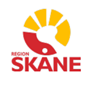 Dokumentversion 5
Senast reviderad 2024-01-29Dokumentversion 5
Senast reviderad 2024-01-29Dokumentversion 5
Senast reviderad 2024-01-29Dokumentnamn:
Regional rutin för ordination och läkemedelshantering, bilaga 4.Stödmall till lokala instruktioner.
Uppdrag och funktionsbeskrivning Kontrollansvarig sjuksköterska/farmaceutGäller för verksamhet:Gäller för verksamhet:Gäller fr.o.m.
Sida nr:1/3Dokumentnamn:
Regional rutin för ordination och läkemedelshantering, bilaga 4.Stödmall till lokala instruktioner.
Uppdrag och funktionsbeskrivning Kontrollansvarig sjuksköterska/farmaceutGäller för verksamhet:Gäller för verksamhet:Gäller t o m:Sida nr:1/3Utfärdat av: Namn, datumFastställd av: Namn, datumFastställd av: Namn, datumFastställd av: Namn, datumFastställd av: Namn, datumHSLF FS 2017:37 Tillförsel, förbrukning och kassation av narkotiska läkemedelTillförsel, förbrukning och kassation av narkotiska läkemedel ska dokumenteras i en särskild förbrukningsjournal. Vårdgivaren ska regelbundet kontrollera tillförsel, förbrukningoch kassation av narkotiska läkemedel som ett led i egenkontrollenenligt 5 kap. 2 § Socialstyrelsens föreskrifter och allmänna råd(SOSFS 2011:9) om ledningssystem för systematiskt kvalitetsarbete.